Publicado en   el 23/10/2015 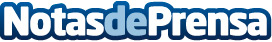 Cita con el Marketing Relacional en ICEMD:  últimas tendencias, aplicaciones y solucionesDatos de contacto:Nota de prensa publicada en: https://www.notasdeprensa.es/cita-con-el-marketing-relacional-en-icemd Categorias: Finanzas Comunicación Marketing E-Commerce http://www.notasdeprensa.es